Motion to adopt the position paper titled: “Support for Unmatched Canadian Medical Students”Whereas an alarmingly high percentage of graduates of Canadian medical schools remain unmatched to residency positions during the PGY-1 match processWhereas the percentage of unmatched graduates has risen steadily over the last decade and may continue to riseWhereas the attrition of a graduate of a Canadian medical school from the health care system represents a significant loss to the Canadian taxpayerWhereas the supports available to unmatched graduates are inadequate and highly varied across the countryWhereas Canadian medical schools have a responsibility to support their unmatched students by assisting students’ efforts to successfully match to a residency positionBe it resolved that the CFMS adopt the position paper “Support for Unmatched Canadian Medical Students”Anticipated financial cost: $0Level of effort: 0 hoursMoved by: Tavis Apramian, Western University Seconded by: Fatemeh Ramazani, University of Alberta 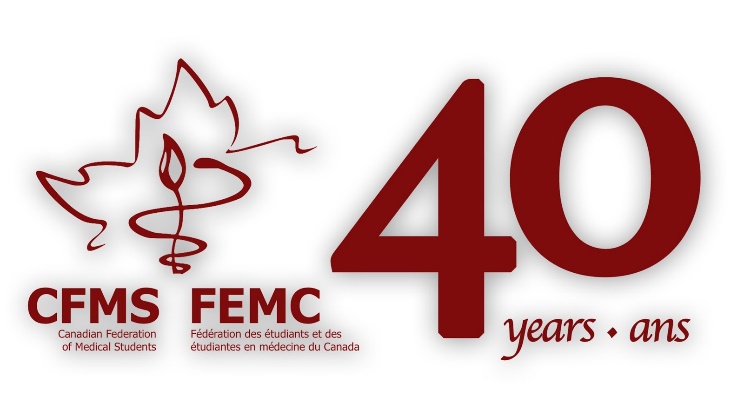 